                      Р Е П У Б Л И К А    Б Ъ Л ГА Р И Я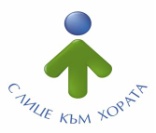 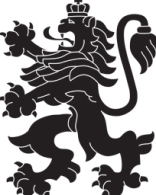                             МИНИСТЕРСТВО  НА  ЗДРАВЕОПАЗВАНЕТО                          РЕГИОНАЛНА  ЗДРАВНА  ИНСПЕКЦИЯ – ВРАЦАгр. Враца 3000      ул. „Черни Дрин” № 2	  тел/факс: 092/ 66 50 61     тел: 092/62 63 77    e-mail: rzi@rzi-vratsa.com   33.(2241) ИЗДАВАНЕ НА СТАНОВИЩЕ ЗА УНИЩОЖАВАНЕ НА ЛЕКАРСТВАI. Наименование на административната услуга    Издаване на становище за унищожаване на лекарства.II. Правно основание: Наредба № 4/16.05.2018 г. за условията и реда за унищожаването, преработването или използването за други цели на лекарствените продукти.Цел: Унищожаване или преработка на лекарства, когато пряко или косвено застрашаватздравето на хората.Предмет: За получаване на становище за унищожаване на лекарства.IV. Процедура по извършване на административната услуга Компетентни органи: РЗИ – Враца.Заявител: Търговец на едро, производител на лекарства и други юридически лица, придобили, произвели или получили лекарства.Нормативно установените изисквания, които трябва да бъдат изпълнение за издаванестановище за унищожение на лекарства: Наредба № 4/16.05.2018 г. за условията и реда за унищожаването, преработването или използването за други цели на лекарствените продукти.Необходими документи:	1.Заявление свободен текст.	2.Документ за платена такса.Забележка: Заявлението и придружаващите документи могат да се подадат устно – чрез съставяне на Протокол от длъжностното лице; на място  в Център за административно обслужване  в РЗИ – Враца, ул. Черни Дрин  № 2; чрез лицензиран пощенски оператор или по електронен път.Вътрешен ход на процедурата:             1.Заявлението, адресирано до Директора на РЗИ и необходимите документи се подават в място  в Център за административно обслужване в РЗИ – Враца, ул. Черни Дрин  № 2.Заявлението и приложените документи се предават на Директора на РЗИ – Враца за резолюция, след което - на директор Дирекция „Медицински дейности“ и Главен инспектор  в Дирекция „Медицински дейности”.2. Въз основа на представените документи, Гл.инспектор в Дирекция „Медицински дейности“ РЗИ -  Враца в срок от 30 дни, подготвя становището или отказа за получаване на становище за унищожаване на лекарства.	3. При отказ  на РЗИ в  14 - дневен срок адресатите  могат да обжалват решението за
унищожаване на лекарства по административен или съдебен ред.	4. Всяко становище за унищожаване на лекарства се издава в 3 екземпляра, от които един се предоставя на заявителя или негово упълномощено лице, един за архив и един за досие на обекта, в Дирекция „МД".5. Становището се представя лично на заявителя или на упълномощен негов представител:- на място в  Център за административно обслужване  в РЗИ – Враца, ул. Черни Дрин  № 2;- чрез лицензиран пощенски оператор, като разходите са за сметка на заявителя;           		- по електронен път.Цялата служебна преписка се съхранява в Дирекция „Медицински дейности”.Такси: Заплаща се в касата както следва: сумата в размер на 33,00 лв. съгласно  чл.29 от Тарифа за таксите, които се събират от органите на държавния здравен контрол.Заплащането може да се извърши  по банков и /или електронен път; в брой – в Център за административно обслужване  в РЗИ – Враца, ул. Черни Дрин  № 2 или чрез ПОС – терминал.Резултат от процедурата: Издаване на становище за унищожаване на лекарства.Орган, осъществяващ контрол върху дейността на органа по предоставянето на услугата: Министъра на здравеопазванетоОрган пред който се обжалва:Административен съд ВрацаРед, включително срокове за обжалване на действията на органа по предоставянето на услугата:По реда на АПК в 14-дневен срок Електронен адрес на който се предоставя услугата: rzi@rzi-vratsa.comЕлектронен адрес за предложения във връзка с услугата и с облекчаване на режима: rzi@rzi-vratsa.comИнформация за предоставяне на услугата по електронен път:- ниво на предоставяне на услугата - II-ро ниво;- интернет адрес, на който се намира формулярът за нейното заявяване: - www.rzi-vratsa.com- интернет адрес за служебно заявяване: -rzi@rzi-vratsa.com- средствата за електронна идентификация и нивото им на осигуреност: в случаите, когато идентификация се изисква при заявяване, заплащане и получаване на електронна услуга.Предметна област, към която процедурата се отнася: здравеопазване.V.Образци и формуляри: Заявление - свободен текст.                                                             АПФСОАдминистративно обслужване – “фронт” офисАдминистративни звена, обслужващи издаването на акта – “бек” офисДирекция “Административно-правно, финансово и стопанско обслужване”Център за административно обслужванеГлавен специалисттелефон: 092/62-63-77 /Стационарен телефон. Цената е колкото на един градски разговор или съгласно Вашия тарифен план./ адрес: гр. Враца, ул."Черни Дрин" № 2e-mail: rzi@rzi-vratsa.comработно време: всеки работен ден8:30 – 17:00 ч.Дирекция “Медицински дейности ”лице за контакт: директортелефон: 092/62-63-77 /Стационарен телефон. Цената е колкото на един градски разговор или съгласно Вашия тарифен план./адрес: гр. Враца, ул."Черни Дрин" № 2e-mail: rzi@rzi-vratsa.comработно време: всеки работен ден8:30 – 17:00 ч.